3GPP TSG RAN3 meeting #124    	         	                        R3-24384920th – 24th May, 2024  Fukuoka, JapanAgenda Item:	10.3.2Source:	China UnicomTitle:	Summary of Offline Discussion on SONMDT enhancements for network slicingDocument for:	DiscussionIntroduction Offline discussion on SONMDT  enhancements for network slicingFor chairman’s NotesProposal 1: RAN3 to support immediate MDT measurements collection on specific area per slice(s). FFS on whether to support logged MDT.Proposal 2: RAN3 to work on logged MDT enhancement for slice-based cell reselection.For successful handover, FFS if solutions are needed to optimize handovers to target cell not supporting slice.Discussion MDT enhancement  Enhancement on slice-specific immediate MDT measurementsAs discussed in [2][5][9][10] and CR in [6], the main intension is to support per slice MDT collection for operators focusing on interested slice. It was proposed in the definition of MDT area scope in the MDT configuration can be extended by considering the slice-specific area limitation. While it was proposed in [3] that TS 28.552 already supports counters (for DL/UL delay/throughput) per supported S-NSSAI, whether if there any immediate MDT enhancements to consider beyond the counters.Proposal 1a: RAN3 to support immediate MDT measurements collection on specific area per slice(s).FFS on whether to support logged MDTProposal 1b: RAN3 to extend the definition of MDT area scope in the MDT configuration. Skip itQ1a: Do you agree with proposal 1a?Q1b: If yes, do you agree with proposal 1b?Logged MDT enhancementsThere are a few proposals to illustrate that UE can takes the NSAG priority into account for cell reselection in [1][2] [3]. Differentiating from general reselection, A UE provided with slice-based cell reselection information may reselect different cells compared to the normal one, it can be helpful for NW to adjust the NW configuration if the UE logs and reports the NSAG information after performing cell reselection.Proposal 2: RAN3 to work on logged MDT enhancement for slice-based cell reselection.Q2: Are there any comments on proposal 2?Introduce new MDT measurement As discussed in [2][3][5][8][9], several new MDT measurements are proposed to introduce for slice, moderator tried to list all of them below:1) the slice ID associated with the ongoing PDU session2) slice specific L2 measurements at NG-RAN (e.g., Received RA Preambles per slice)3) denied UEs slice service reason, e.g. slice not being supported in the cell from which UE is making the request, slice not being available in the cell from which UE is making the request, Insufficient radio resource for the slice in the cell from which UE is making the request.4)unsupported and/or unavailable S-NSSAIProposal 3:FFS on RAN3 to introduce new MDT measurement for slicing?Q3: Are there any comments on proposal 3? And which one do you support?Skip it  SON EnhancementAs could be seen in [1][3][4][8][11], it is addressed that UE may handover to a cell which doesn’t have full slice support for the UE services. To detect such scenarios and take correction action in the future, it might be useful to collect slice-related information during handovers. 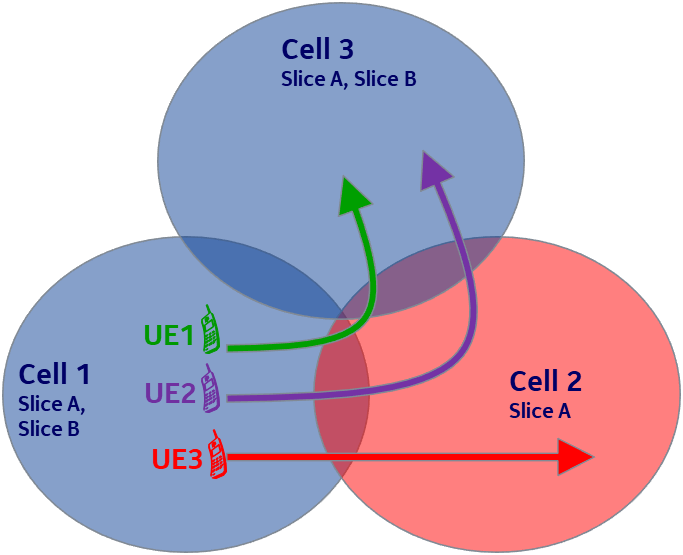 Several slice information UE can indicate to the network is listed below: 1) non-support of the slice at target cell2) UE’s ongoing slice(s) in the source and target cell3) slice-level user plane interruption times4) the mapping of old S-NSSAI to alternative S-NSSAIProposal 4a: For successful handover, FFS if solutions are needed to optimize handovers to target cell not supporting slice.Proposal 4b: RAN3 to consider collecting slice related information during connection failure scenarios for observability purposes.Skip itQ4: Are there any comments on proposal 4a and 4b?UHI enhancement As discussed in [1][8][9], UHI can be enhanced to contain slice information with each of the visited cells, with this information the selected target cell could analyse the history information to see if the UE had some service discontinuity for some of its slices and report back to the original source cells.Proposal 5: RAN3 considers to record slice related information in UHI/MHI for following track decision and optimization.  Q5: Are there any comments on proposal 5? Skip itPartially Allowed NSSAIAs demonstrated in [10], source gNB could make a wrong mobility decision related to Partially Allowed NSSAI which can be considered as a slice aware MRO scenarios.Proposal 6: To take Partially Allowed NSSAI as one of Slice aware MRO scenarios.Q6: Are there any comments on proposal 6? Skip itReference  R3-243146, Further discussion on SON enhancements for network slicing (Nokia) R3-243166, SON for Network Slicing (Huawei) R3-243196, SON MDT for network slicing (Qualcomm Incorporated) R3-243262, Discussion on Slice-aware MRO use cases (Ericsson) R3-243263, MDT enhancements for Network Slicing (Ericsson, InterDigital, Deutsche Telekom) R3-243264, (TP for SON BL CR for TS 38.413)  MDT enhancements for Network Slicing (Ericsson, InterDigital, Deutsche Telekom)R3-243265, Draft LS on MDT enhancements for Network Slicing (Ericsson, InterDigital, Deutsche Telekom)R3-243639, Discussion on network slicing for SONMDT (CATT)R3-243664, Discussion on SONMDT enhancements for network slicing (China Unicom)R3-243709, Further consideration on SON/MDT for Slicing (ZTE)R3-243725, Discussion on SONMDT for network slicing (CMCC)